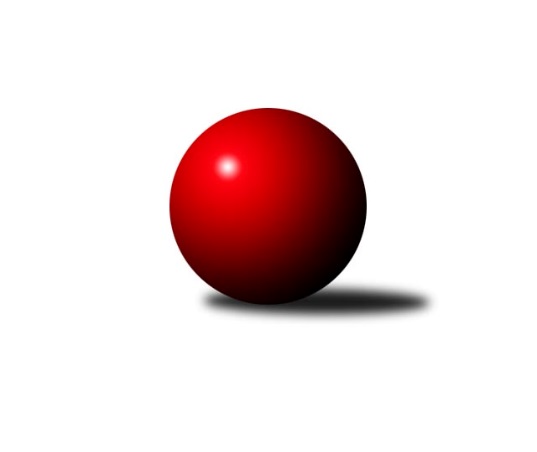 Č.18Ročník 2019/2020	28.2.2020Nejlepšího výkonu v tomto kole: 2615 dosáhlo družstvo: KK SDS Sadská BStředočeský krajský přebor I. třídy 2019/2020Výsledky 18. kolaSouhrnný přehled výsledků:KK Jiří Poděbrady B	- TJ Kovohutě Příbram B	7:1	2569:2328	11.0:1.0	28.2.TJ Sokol Kostelec nad Černými lesy A	- TJ Sokol Tehovec B	4:4	2445:2460	4.0:8.0	28.2.TJ Sokol Červené Pečky A	- KK Vlašim B	7:1	2554:2372	9.0:3.0	28.2.TJ Sokol Kolín B	- TJ Sparta Kutná Hora B	7:1	2365:2291	8.5:3.5	28.2.KK SDS Sadská B	- TJ Sokol Benešov C	6:2	2615:2509	8.0:4.0	28.2.Tabulka družstev:	1.	KK SDS Sadská B	17	12	1	4	83.0 : 53.0 	115.5 : 88.5 	 2481	25	2.	TJ Sokol Červené Pečky A	16	12	0	4	87.5 : 40.5 	118.5 : 73.5 	 2482	24	3.	KK Kosmonosy B	16	12	0	4	79.5 : 48.5 	105.5 : 86.5 	 2494	24	4.	TJ Sokol Kostelec nad Černými lesy A	16	8	3	5	71.5 : 56.5 	97.5 : 94.5 	 2472	19	5.	KK Jiří Poděbrady B	16	9	0	7	74.0 : 54.0 	113.0 : 79.0 	 2483	18	6.	TJ Sokol Tehovec B	17	6	3	8	58.0 : 78.0 	94.0 : 110.0 	 2428	15	7.	KK Vlašim B	16	7	0	9	56.0 : 72.0 	85.5 : 106.5 	 2436	14	8.	TJ Sokol Kolín B	17	5	3	9	60.5 : 75.5 	92.0 : 112.0 	 2352	13	9.	TJ Sparta Kutná Hora B	16	6	0	10	53.0 : 75.0 	89.5 : 102.5 	 2396	12	10.	TJ Kovohutě Příbram B	17	4	1	12	47.5 : 88.5 	76.5 : 127.5 	 2359	9	11.	TJ Sokol Benešov C	16	3	1	12	49.5 : 78.5 	92.5 : 99.5 	 2445	7Podrobné výsledky kola:	 KK Jiří Poděbrady B	2569	7:1	2328	TJ Kovohutě Příbram B	Jan Černý	 	 225 	 234 		459 	 2:0 	 406 	 	201 	 205		Václav Kodet	Jaroslav Kazda	 	 214 	 214 		428 	 2:0 	 381 	 	193 	 188		Jaroslav Chmel	Dušan Richter	 	 211 	 196 		407 	 1:1 	 411 	 	208 	 203		Milena Čapková	Vladimír Klindera	 	 197 	 223 		420 	 2:0 	 345 	 	184 	 161		Vladimír Pergl	Jakub Pokorný	 	 217 	 220 		437 	 2:0 	 409 	 	216 	 193		Zdeněk Lukáš	Jitka Vacková	 	 207 	 211 		418 	 2:0 	 376 	 	196 	 180		Miloš Brenningrozhodčí: Ondřej ŠustrNejlepší výkon utkání: 459 - Jan Černý	 TJ Sokol Kostelec nad Černými lesy A	2445	4:4	2460	TJ Sokol Tehovec B	Miroslav Šplíchal	 	 218 	 203 		421 	 1:1 	 414 	 	221 	 193		Tomáš Vavřinec	Vojtěch Stárek	 	 215 	 203 		418 	 1:1 	 386 	 	177 	 209		Tomáš Bílek	Martin Malkovský	 	 185 	 187 		372 	 0:2 	 422 	 	208 	 214		Václav Hrouda	Vítězslav Hampl	 	 220 	 199 		419 	 1:1 	 378 	 	173 	 205		Miloslav Dlabač	Miloslav Budský	 	 208 	 195 		403 	 0:2 	 454 	 	234 	 220		Jan Cukr	Michal Brachovec	 	 214 	 198 		412 	 1:1 	 406 	 	216 	 190		Adéla Čákorovározhodčí: Novák DavidNejlepší výkon utkání: 454 - Jan Cukr	 TJ Sokol Červené Pečky A	2554	7:1	2372	KK Vlašim B	Agaton Plaňanský ml.	 	 209 	 234 		443 	 2:0 	 373 	 	189 	 184		Tomáš Hašek	Karel Dvořák	 	 229 	 221 		450 	 2:0 	 380 	 	214 	 166		Leoš Chalupa	Pavel Kořínek	 	 219 	 199 		418 	 1:1 	 403 	 	198 	 205		Luboš Zajíček	Jan Kumstát	 	 218 	 187 		405 	 2:0 	 382 	 	196 	 186		Aleš Vykouk	Pavel Hietenbal	 	 199 	 216 		415 	 0:2 	 435 	 	209 	 226		Vladislav Pessr	Antonín Smrček	 	 208 	 215 		423 	 2:0 	 399 	 	196 	 203		Miroslav Pessrrozhodčí: Šebor JosefNejlepší výkon utkání: 450 - Karel Dvořák	 TJ Sokol Kolín B	2365	7:1	2291	TJ Sparta Kutná Hora B	Jonatán Mensatoris	 	 196 	 214 		410 	 2:0 	 395 	 	193 	 202		Václav Pufler	Rudolf Zborník	 	 169 	 179 		348 	 1:1 	 313 	 	170 	 143		Jiří Kavalír *1	Jakub Vachta	 	 188 	 207 		395 	 1.5:0.5 	 392 	 	188 	 204		Adam Janda	Natálie Krupková	 	 200 	 185 		385 	 1:1 	 406 	 	198 	 208		Vojtěch Bulíček	Ladislav Hetcl ml.	 	 218 	 201 		419 	 2:0 	 384 	 	186 	 198		Lenka Klimčáková	Pavel Holoubek	 	 201 	 207 		408 	 1:1 	 401 	 	189 	 212		Jiří Halfarrozhodčí: Mierva Daliborstřídání: *1 od 51. hodu Martin VaněkNejlepší výkon utkání: 419 - Ladislav Hetcl ml.	 KK SDS Sadská B	2615	6:2	2509	TJ Sokol Benešov C	Jaroslav Hojka	 	 204 	 182 		386 	 1:1 	 417 	 	193 	 224		David Dvořák	Jan Suchánek	 	 207 	 191 		398 	 0:2 	 445 	 	232 	 213		Ladislav Kalous	Jiří Miláček	 	 221 	 226 		447 	 2:0 	 433 	 	214 	 219		Miroslav Drábek	Jan Renka ml.	 	 229 	 214 		443 	 1:1 	 426 	 	209 	 217		Karel Drábek	Jan Renka st.	 	 261 	 222 		483 	 2:0 	 400 	 	198 	 202		Ladislav Žebrakovský	Jan Svoboda	 	 236 	 222 		458 	 2:0 	 388 	 	179 	 209		Jitka Drábkovározhodčí: Svoboda JanNejlepší výkon utkání: 483 - Jan Renka st.Pořadí jednotlivců:	jméno hráče	družstvo	celkem	plné	dorážka	chyby	poměr kuž.	Maximum	1.	Jaroslav Kazda 	KK Jiří Poděbrady B	438.58	296.3	142.3	4.9	8/8	(472)	2.	Karel Drábek 	TJ Sokol Benešov C	436.86	298.8	138.1	5.0	8/8	(515)	3.	Břetislav Vystrčil 	KK Kosmonosy B	435.03	302.5	132.6	4.9	5/6	(485)	4.	David Novák 	TJ Sokol Kostelec nad Černými lesy A	434.86	293.6	141.3	4.5	7/8	(464)	5.	Ladislav Kalous 	TJ Sokol Benešov C	429.77	297.8	132.0	5.3	7/8	(485)	6.	Jan Renka  ml.	KK SDS Sadská B	428.28	297.3	131.0	5.9	9/9	(474)	7.	Petr Novák 	KK Kosmonosy B	426.50	300.0	126.5	6.5	4/6	(444)	8.	Pavel Hietenbal 	TJ Sokol Červené Pečky A	424.69	292.3	132.4	4.3	8/8	(477)	9.	Jan Volhejn 	TJ Sokol Tehovec B	424.23	294.1	130.2	7.4	6/9	(458)	10.	Martin Malkovský 	TJ Sokol Kostelec nad Černými lesy A	424.17	288.3	135.9	6.5	7/8	(449)	11.	Agaton Plaňanský  ml.	TJ Sokol Červené Pečky A	423.74	293.7	130.1	4.6	8/8	(478)	12.	Antonín Smrček 	TJ Sokol Červené Pečky A	420.39	293.6	126.8	5.8	7/8	(457)	13.	Jan Svoboda 	KK SDS Sadská B	420.17	292.8	127.4	5.8	8/9	(486)	14.	Michal Brachovec 	TJ Sokol Kostelec nad Černými lesy A	420.05	288.4	131.6	6.2	8/8	(454)	15.	Věroslav Řípa 	KK Kosmonosy B	419.43	293.1	126.3	7.1	6/6	(477)	16.	Tomáš Vavřinec 	TJ Sokol Tehovec B	419.23	292.8	126.5	7.2	8/9	(485)	17.	Simona Kačenová 	KK Vlašim B	419.19	288.7	130.5	7.5	6/8	(455)	18.	Vojtěch Bulíček 	TJ Sparta Kutná Hora B	418.38	284.4	133.9	6.2	9/10	(467)	19.	Ondřej Majerčík 	KK Kosmonosy B	418.36	288.8	129.5	8.8	5/6	(427)	20.	Pavel Kořínek 	TJ Sokol Červené Pečky A	417.97	293.0	125.0	5.3	8/8	(450)	21.	Petr Kříž 	TJ Kovohutě Příbram B	417.65	285.1	132.5	6.4	8/10	(451)	22.	Ondrej Troják 	KK Kosmonosy B	417.51	291.3	126.2	6.0	6/6	(472)	23.	Jaroslav Hojka 	KK SDS Sadská B	417.16	289.4	127.8	7.1	8/9	(465)	24.	Václav Pufler 	TJ Sparta Kutná Hora B	415.89	290.1	125.8	7.7	8/10	(510)	25.	Luboš Zajíček 	KK Vlašim B	415.74	292.1	123.7	9.4	7/8	(443)	26.	Karel Dvořák 	TJ Sokol Červené Pečky A	415.09	287.6	127.4	6.6	7/8	(462)	27.	Pavel Zimmerhakl 	KK Kosmonosy B	413.88	289.2	124.7	9.5	4/6	(458)	28.	Václav Šefl 	TJ Kovohutě Příbram B	413.67	291.3	122.4	6.9	10/10	(442)	29.	Jan Cukr 	TJ Sokol Tehovec B	413.36	285.2	128.1	7.0	9/9	(454)	30.	Jonatán Mensatoris 	TJ Sokol Kolín B	412.59	287.7	124.9	8.1	7/9	(447)	31.	Vladimír Klindera 	KK Jiří Poděbrady B	412.54	291.5	121.0	7.1	8/8	(448)	32.	Miroslav Pessr 	KK Vlašim B	412.35	288.7	123.6	6.4	8/8	(469)	33.	Jiří Miláček 	KK SDS Sadská B	412.19	286.6	125.6	6.5	9/9	(479)	34.	Miloslav Budský 	TJ Sokol Kostelec nad Černými lesy A	411.00	282.0	129.0	6.2	8/8	(472)	35.	Jan Poláček 	KK Jiří Poděbrady B	411.00	288.6	122.4	7.3	6/8	(444)	36.	Hana Mlejnková 	KK Kosmonosy B	410.15	281.9	128.3	6.3	4/6	(433)	37.	Jiří Halfar 	TJ Sparta Kutná Hora B	410.10	287.5	122.6	7.9	10/10	(437)	38.	Dalibor Mierva 	TJ Sokol Kolín B	408.60	288.4	120.2	5.9	6/9	(451)	39.	Václav Pufler 	TJ Sparta Kutná Hora B	405.80	276.2	129.6	7.0	9/10	(453)	40.	Marie Šturmová 	KK SDS Sadská B	405.77	281.0	124.8	8.2	8/9	(468)	41.	Tomáš Bílek 	TJ Sokol Tehovec B	405.67	285.4	120.3	8.1	6/9	(435)	42.	Ondřej Šustr 	KK Jiří Poděbrady B	405.40	289.7	115.7	8.3	7/8	(461)	43.	Lukáš Vacek 	TJ Sokol Kolín B	404.64	288.6	116.1	8.5	6/9	(431)	44.	Jiří Chaloupka 	TJ Sokol Tehovec B	404.25	274.9	129.4	5.8	8/9	(440)	45.	Adéla Čákorová 	TJ Sokol Tehovec B	402.48	284.0	118.5	8.0	8/9	(446)	46.	Jaroslav Chmel 	TJ Kovohutě Příbram B	402.40	281.0	121.4	8.5	9/10	(437)	47.	Jiří Plešingr 	TJ Sokol Červené Pečky A	401.71	288.3	113.5	10.5	7/8	(432)	48.	Patrik Matějček 	TJ Sokol Kostelec nad Černými lesy A	399.28	279.5	119.8	9.2	6/8	(437)	49.	Aleš Vykouk 	KK Vlašim B	399.00	281.3	117.7	9.5	6/8	(418)	50.	Václav Kodet 	TJ Kovohutě Příbram B	394.06	278.9	115.1	12.0	10/10	(422)	51.	Karel Palát 	TJ Sokol Benešov C	394.02	285.2	108.8	10.2	8/8	(429)	52.	Pavel Holoubek 	TJ Sokol Kolín B	389.93	280.6	109.3	11.6	8/9	(438)	53.	František Pícha 	KK Vlašim B	389.57	282.2	107.4	11.5	7/8	(422)	54.	Milena Čapková 	TJ Kovohutě Příbram B	389.15	277.6	111.5	8.2	7/10	(432)	55.	Zdeněk Lukáš 	TJ Kovohutě Příbram B	386.41	272.2	114.2	10.2	9/10	(445)	56.	Ladislav Žebrakovský 	TJ Sokol Benešov C	385.45	271.4	114.1	13.3	7/8	(435)	57.	Miloslav Dlabač 	TJ Sokol Tehovec B	383.31	274.9	108.4	12.0	8/9	(416)	58.	Jan Suchánek 	KK SDS Sadská B	382.66	272.8	109.9	9.7	7/9	(416)	59.	Jiří Kavalír 	TJ Sparta Kutná Hora B	379.81	272.2	107.6	10.0	7/10	(432)	60.	Josef Matoušek 	TJ Sokol Benešov C	379.62	264.4	115.2	11.6	7/8	(410)	61.	Martin Vaněk 	TJ Sparta Kutná Hora B	345.25	249.5	95.8	16.4	8/10	(401)	62.	Rudolf Zborník 	TJ Sokol Kolín B	342.06	249.2	92.9	16.0	8/9	(385)		František Tesař 	TJ Sparta Kutná Hora B	505.67	323.3	182.3	2.7	1/10	(521)		Jaroslav Čermák 	TJ Sparta Kutná Hora B	459.00	300.5	158.5	2.3	2/10	(497)		Jan Renka  st.	KK SDS Sadská B	454.67	310.4	144.3	1.6	3/9	(483)		Adam Janda 	TJ Sparta Kutná Hora B	430.33	279.0	151.3	4.7	3/10	(484)		Petra Gütterová 	KK Jiří Poděbrady B	428.92	294.2	134.8	2.8	3/8	(459)		Ladislav Hetcl  ml.	TJ Sokol Kolín B	428.07	291.6	136.5	5.2	4/9	(454)		Pavel Vojta 	KK Vlašim B	425.90	290.5	135.4	5.9	5/8	(446)		Dušan Richter 	KK Jiří Poděbrady B	425.77	292.5	133.3	6.2	5/8	(473)		Jaroslava Soukenková 	TJ Sokol Kostelec nad Černými lesy A	425.00	288.7	136.3	4.7	1/8	(435)		Zbyněk David 	KK Jiří Poděbrady B	424.00	290.0	134.0	10.0	1/8	(424)		Václav Anděl 	KK Jiří Poděbrady B	423.33	299.0	124.3	5.7	3/8	(427)		Jiří Šafránek 	KK Jiří Poděbrady B	422.83	291.4	131.4	7.0	4/8	(467)		Vladislav Pessr 	KK Vlašim B	420.26	291.4	128.9	4.7	5/8	(454)		Miroslav Drábek 	TJ Sokol Benešov C	420.16	289.3	130.9	6.4	5/8	(448)		Jan Černý 	KK Jiří Poděbrady B	419.67	293.8	125.8	6.2	3/8	(459)		Jitka Vacková 	KK Jiří Poděbrady B	418.00	290.0	128.0	7.0	2/8	(418)		Ladislav Hetcl  st.	TJ Sokol Kolín B	417.85	286.5	131.4	5.1	5/9	(431)		Josef Mikoláš 	TJ Sokol Kolín B	417.58	294.5	123.1	10.3	4/9	(443)		Jakub Pokorný 	KK Jiří Poděbrady B	415.00	289.5	125.5	8.5	2/8	(437)		Jan Kumstát 	TJ Sokol Červené Pečky A	412.56	286.8	125.8	8.6	3/8	(433)		Jiří Řehoř 	KK Kosmonosy B	412.25	294.6	117.7	9.0	2/6	(457)		Marek Beňo 	TJ Sokol Kostelec nad Černými lesy A	411.00	292.0	119.0	4.0	1/8	(411)		Jan Šafránek 	KK Jiří Poděbrady B	410.20	295.8	114.4	12.0	1/8	(443)		David Dvořák 	TJ Sokol Benešov C	409.40	294.2	115.2	9.8	5/8	(435)		Miloš Lédl 	KK SDS Sadská B	408.81	291.0	117.8	7.5	4/9	(442)		Vítězslav Hampl 	TJ Sokol Kostelec nad Černými lesy A	405.50	285.2	120.3	9.2	3/8	(426)		Karel Hašek 	TJ Sokol Benešov C	405.13	283.2	121.9	8.1	4/8	(438)		Miroslav Šplíchal 	TJ Sokol Kostelec nad Černými lesy A	403.71	284.6	119.1	8.1	3/8	(439)		Tomáš Hašek 	KK Vlašim B	403.33	280.3	123.0	6.3	3/8	(427)		Lenka Klimčáková 	TJ Sparta Kutná Hora B	401.36	285.3	116.1	8.7	6/10	(448)		Václav Hrouda 	TJ Sokol Tehovec B	399.00	279.7	119.3	8.7	3/9	(422)		Leoš Chalupa 	KK Vlašim B	398.50	277.3	121.3	9.3	4/8	(409)		Veronika Šatavová 	TJ Sokol Kostelec nad Černými lesy A	397.80	277.6	120.2	8.1	5/8	(419)		Jiří Řehoř 	KK Kosmonosy B	392.50	288.5	104.0	11.5	1/6	(411)		Natálie Krupková 	TJ Sokol Kolín B	391.90	286.3	105.6	10.8	2/9	(405)		Jitka Drábková 	TJ Sokol Benešov C	388.00	284.0	104.0	12.0	1/8	(388)		Vojtěch Stárek 	TJ Sokol Kostelec nad Černými lesy A	385.33	276.3	109.0	10.3	3/8	(418)		Vladislav Tajč 	KK Kosmonosy B	385.00	277.8	107.3	10.5	2/6	(411)		František Zahajský 	TJ Sokol Kostelec nad Černými lesy A	384.00	277.0	107.0	12.0	1/8	(384)		Luboš Trna 	KK Vlašim B	377.80	274.9	102.9	11.7	2/8	(389)		Jakub Vachta 	TJ Sokol Kolín B	369.75	268.8	101.0	13.8	4/9	(401)		Vladimír Pergl 	TJ Kovohutě Příbram B	362.10	262.8	99.3	12.8	6/10	(383)		Tomáš Zvoníček 	KK Jiří Poděbrady B	360.00	249.0	111.0	10.0	1/8	(360)		Marek Vyskočil 	TJ Sokol Benešov C	359.00	266.0	93.0	12.0	1/8	(359)		Klára Světlá 	TJ Sokol Tehovec B	356.00	253.0	103.0	15.0	1/9	(356)		Marek Čejka 	TJ Sokol Kolín B	355.50	264.6	90.9	17.3	4/9	(404)		Pavel Vykouk 	KK Vlašim B	355.00	258.5	96.5	15.5	2/8	(359)		Martin Houfek 	KK Jiří Poděbrady B	349.00	251.0	98.0	14.5	2/8	(383)		Lubomír Mareček 	TJ Sokol Kolín B	348.00	255.0	93.0	11.0	1/9	(348)		Miloš Brenning 	TJ Kovohutě Příbram B	338.00	253.7	84.3	17.3	3/10	(376)		Josef Šebor 	TJ Sokol Červené Pečky A	336.00	250.0	86.0	15.0	1/8	(336)		Stanislav Stejskal 	KK Jiří Poděbrady B	325.00	260.0	65.0	19.0	1/8	(325)Sportovně technické informace:Starty náhradníků:registrační číslo	jméno a příjmení 	datum startu 	družstvo	číslo startu23976	Adam Janda	28.02.2020	TJ Sparta Kutná Hora B	3x5052	Vítězslav Hampl	28.02.2020	TJ Sokol Kostelec nad Černými lesy A	2x24952	Vojtěch Stárek	28.02.2020	TJ Sokol Kostelec nad Černými lesy A	3x
Hráči dopsaní na soupisku:registrační číslo	jméno a příjmení 	datum startu 	družstvo	11213	Jitka Drábková	28.02.2020	TJ Sokol Benešov C	Program dalšího kola:19. kolo6.3.2020	pá	17:00	TJ Sokol Benešov C - TJ Sokol Kolín B	6.3.2020	pá	17:00	TJ Sparta Kutná Hora B - TJ Sokol Červené Pečky A	6.3.2020	pá	17:00	KK Vlašim B - KK Jiří Poděbrady B	6.3.2020	pá	17:00	TJ Kovohutě Příbram B - TJ Sokol Kostelec nad Černými lesy A	6.3.2020	pá	17:00	TJ Sokol Tehovec B - KK Kosmonosy B				KK SDS Sadská B - -- volný los --	Nejlepší šestka kola - absolutněNejlepší šestka kola - absolutněNejlepší šestka kola - absolutněNejlepší šestka kola - absolutněNejlepší šestka kola - dle průměru kuželenNejlepší šestka kola - dle průměru kuželenNejlepší šestka kola - dle průměru kuželenNejlepší šestka kola - dle průměru kuželenNejlepší šestka kola - dle průměru kuželenPočetJménoNázev týmuVýkonPočetJménoNázev týmuPrůměr (%)Výkon3xJan Renka st.Sadská B4833xJan Renka st.Sadská B114.064831xJan ČernýPoděbrady B4591xJan CukrTehovec B111.224543xJan SvobodaSadská B4584xKarel DvořákČervené Pečky A109.54501xJan CukrTehovec B4541xJan ČernýPoděbrady B108.394593xKarel DvořákČervené Pečky A4503xJan SvobodaSadská B108.164585xJiří MiláčekSadská B4474xAgaton Plaňanský ml.Červené Pečky A107.8443